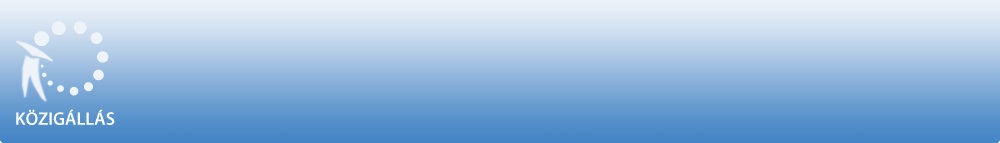 Budapesti Módszertani Szociális Központ és Intézményeia "Közalkalmazottak jogállásáról szóló" 1992. évi XXXIII. törvény 20/A. § alapjánpályázatot hirdetBudapesti Módszertani Szociális Központ és Intézményei 
Dózsa éjjeli menedékhely

szociális munkatársmunkakör betöltésére.A közalkalmazotti jogviszony időtartama:határozatlan idejű közalkalmazotti jogviszonyFoglalkoztatás jellege:Teljes munkaidőA munkavégzés helye:Budapest, 1134 Budapest, Dózsa György út 152.A munkakörbe tartozó, illetve a vezetői megbízással járó lényeges feladatok:Az intézménybe érkező ügyfelek szükségleteinek megfelelő szociális és mentális segítségnyújtás. Folyamatos munkarendben (éjszaka is) ügyeleti tevékenységek végzése: a menedékhely szolgáltatásainak megszervezése, lebonyolítása, koordinálása. Dokumentáció vezetése papír alapon és elektronikus formában. Aktív részvétel az intézmény által szervezett rendezvények, foglalkozások lebonyolításában, vezetésében. Beszámoló a gondozási tevékenységekről a teamen.Illetmény és juttatások:Az illetmény megállapítására és a juttatásokra a "Közalkalmazottak jogállásáról szóló" 1992. évi XXXIII. törvény rendelkezései az irányadók.Pályázati feltételek:         Főiskola, Az 1/2000. (I.7.) SZCSM rendelet 3. sz. mellékletében foglaltak szerint: felsőfokú végzettség,         Felhasználói szintű MS Office (irodai alkalmazások),         magyar állampolgárság, büntetlen előélet, cselekvőképességA pályázat elbírálásánál előnyt jelent:         felsőfokú szociális végzettség (szociális munkás, szociálpolitikus, szociálpedagógus, mentálhigiénés végzettség mellett a szociológus, pszichológus, antropológus, etnográfus végzettségek)         szociális területen szerzett szakmai gyakorlat         megkezdett felsőfokú szociális képzésElőnyt jelentő kompetenciák:         Jó szintű konfliktuskezelő képesség         Jó szintű kommunikációs és kapcsolatteremtő képesség         nagyfokú rugalmasság         következetesség         pontosság, precizitás, megbízhatóság         kreativitásA pályázat részeként benyújtandó iratok, igazolások:         részletes szakmai önéletrajz         motivációs levél         végzettséget igazoló okiratok másolata         nyilatkozat arról, hogy a pályázati elbírálásban résztvevő testület tagjai a pályázat anyagát megismerhetik         érvényes hatósági erkölcsi bizonyítvány vagy nyilatkozat arról, hogy sikeres pályázat esetén, a jogszabálynak megfelelő érvényes hatósági erkölcsi bizonyítványt bemutatjaA munkakör betölthetőségének időpontja:A munkakör a pályázatok elbírálását követően azonnal betölthető.A pályázat benyújtásának határideje: 2018. március 5.A pályázati kiírással kapcsolatosan további információt Hajdu Júlia nyújt, a 06-30-457-7942 -os telefonszámon.A pályázatok benyújtásának módja:         Elektronikus úton Személy- és munkaügyi csoport részére részére a munkaugy@bmszki.hu E-mail címen keresztülA pályázat elbírálásának módja, rendje:A benyújtott pályázatok értékelése alapján a kiválasztott pályázók személyes meghallgatáson vesznek részt. A pályázókat írásban értesítjük. A határidőn túl érkező, valamint a pályázati feltételeknek tartalmilag nem megfelelő pályázatokat nem áll módunkban elfogadni.A pályázat elbírálásának határideje: 2018. március 12.A pályázati kiírás további közzétételének helye, ideje:         www.bmszki.hu - 2018. február 16.         www.budapest.hu - 2018. február 21.         www.3sz.hu - 2018. február 16.A munkáltatóval kapcsolatos egyéb lényeges információ:Kérjük az e-mail tárgy rovatában feltüntetni a pályázati adatbázisban szereplő azonosító számot: Mü/305-1/2018. valamint a munkakör megnevezését: "szociális munkatárs". Béren kívüli juttatások: cafeteria keret, ruházati költségtérítés.A munkáltatóval kapcsolatban további információt a www.bmszki.hu honlapon szerezhet.